ЗАКОНЕВРЕЙСКОЙ АВТОНОМНОЙ ОБЛАСТИО НЕКОТОРЫХ ВОПРОСАХ ПРОТИВОДЕЙСТВИЯ КОРРУПЦИИВ ЕВРЕЙСКОЙ АВТОНОМНОЙ ОБЛАСТИПринятЗаконодательным Собранием ЕАО25 февраля 2009 годаСтатья 1Настоящий закон разработан в целях реализации федерального законодательства о противодействии коррупции и осуществляет правовое регулирование некоторых вопросов противодействия коррупции в Еврейской автономной области (далее - область).(в ред. закона ЕАО от 13.07.2017 N 131-ОЗ)Статья 2Органы государственной власти области, органы местного самоуправления муниципальных образований области создают рабочие органы (совещательные, экспертные и иные) с участием представителей общественных объединений, научных учреждений, образовательных и иных организаций и лиц, специализирующихся на изучении проблем коррупции.(в ред. законов ЕАО от 25.11.2015 N 821-ОЗ, от 28.09.2022 N 141-ОЗ)Статья 31. Для разработки и реализации мер правового, организационного, экономического, образовательного и просветительского характера, направленных на профилактику коррупции в области, принимаются областная антикоррупционная программа, которая разрабатывается и утверждается в порядке, установленном законодательством области, а также ведомственные антикоррупционные планы.(в ред. закона ЕАО от 25.11.2015 N 821-ОЗ)2. В муниципальных образованиях области могут разрабатываться муниципальные антикоррупционные планы в порядке, установленном нормативными правовыми актами органов местного самоуправления муниципальных образований области.Статья 4(в ред. закона ЕАО от 30.09.2009 N 611-ОЗ)1. Антикоррупционная экспертиза нормативных правовых актов (проектов нормативных правовых актов), принимаемых Законодательным Собранием области, губернатором области, правительством области и органами исполнительной власти области, формируемыми правительством области, проводится в соответствии с Федеральным законом от 17.07.2009 N 172-ФЗ "Об антикоррупционной экспертизе нормативных правовых актов и проектов нормативных правовых актов" и в порядке, установленном соответственно в отношении нормативных правовых актов (проектов нормативных правовых актов) Законодательного Собрания области - Законодательным Собранием области, в отношении иных нормативных правовых актов (проектов нормативных правовых актов) - губернатором области.(в ред. законов ЕАО от 25.11.2015 N 821-ОЗ, от 07.02.2023 N 213-ОЗ)2. Рассмотрение заключений по результатам независимой антикоррупционной экспертизы нормативных правовых актов (проектов нормативных правовых актов), принимаемых Законодательным Собранием области, губернатором области, правительством области и органами исполнительной власти области, формируемыми правительством области, осуществляется в соответствии с регламентами или иными актами, принятыми данными органами и устанавливающими порядок их деятельности, в сроки, установленные Федеральным законом от 17.07.2009 N 172-ФЗ "Об антикоррупционной экспертизе нормативных правовых актов и проектов нормативных правовых актов".(часть 2 введена законом ЕАО от 25.11.2015 N 821-ОЗ; в ред. закона ЕАО от 07.02.2023 N 213-ОЗ)Статья 4-1(введена законом ЕАО от 25.11.2015 N 821-ОЗ)1. Антикоррупционный мониторинг проводится в целях обеспечения оценки эффективности мер противодействия коррупции, обеспечения разработки и реализации антикоррупционных программ и планов противодействия коррупции либо для внесения в них изменений.Антикоррупционный мониторинг осуществляют органы государственной власти области в пределах своих полномочий.Антикоррупционный мониторинг осуществляется путем:1) выявления, оценки и прогноза коррупционных правонарушений, коррупциогенных факторов, а также анализа результатов реализации мер по профилактике коррупции;2) сбора информации, анализа документов, проведения опросов, обработки и анализа полученных данных, в том числе посредством "телефона доверия", приема электронных обращений граждан на официальных сайтах органов государственной власти области в информационно-коммуникационной сети общего пользования Интернет.2. Органы государственной власти области не реже одного раза в квартал осуществляют рассмотрение вопросов правоприменительной практики по результатам вступивших в законную силу решений судов, арбитражных судов о признании недействительными ненормативных правовых актов, незаконными решений и действий (бездействия) указанных органов и их должностных лиц в целях выработки и принятия мер по предупреждению и устранению причин выявленных нарушений.Статья 5(в ред. закона ЕАО от 25.11.2015 N 821-ОЗ)1. Антикоррупционное образование является целенаправленным процессом обучения и воспитания в интересах личности, общества и государства, основанным на дополнительных образовательных программах, разработанных в рамках регионального компонента государственных образовательных стандартов и реализуемых в образовательных организациях для решения задач формирования антикоррупционного мировоззрения, повышения уровня правосознания и правовой культуры, а также подготовки и переподготовки специалистов.(в ред. закона ЕАО от 07.02.2023 N 213-ОЗ)2. Антикоррупционная пропаганда представляет собой целенаправленную деятельность, содержанием которой является просветительская работа в обществе по вопросам профилактики коррупции в любых ее проявлениях, воспитание у населения чувства гражданской ответственности, уважительного отношения к закону, способности противостоять коррупции, укрепление доверия к власти.(в ред. закона ЕАО от 07.02.2023 N 213-ОЗ)3. Организация антикоррупционного образования осуществляется органом исполнительной власти области, осуществляющим государственное управление в сфере образования на территории области.Организация антикоррупционной пропаганды осуществляется органом исполнительной власти области, уполномоченным губернатором области.(в ред. закона ЕАО от 07.02.2023 N 213-ОЗ)Статья 5-1(введена законом ЕАО от 25.11.2015 N 821-ОЗ)Меры по профилактике коррупции, предусмотренные пунктами 3 и 4 статьи 6 Федерального закона от 25.12.2008 N 273-ФЗ "О противодействии коррупции", применяются в порядке, установленном нормативными правовыми актами органов государственной власти Российской Федерации и области.Статья 5-2(введена законом ЕАО от 25.11.2015 N 821-ОЗ)При назначении государственного гражданского или муниципального служащего на вышестоящую должность, присвоении ему классного чина или при его поощрении в обязательном порядке учитывается длительное, безупречное и эффективное исполнение государственным гражданским или муниципальным служащим своих должностных обязанностей.(в ред. закона ЕАО от 07.02.2023 N 213-ОЗ)Статья 5-3(введена законом ЕАО от 13.07.2017 N 131-ОЗ)1. Гражданин, претендующий на замещение муниципальной должности, и лицо, замещающее муниципальную должность, муниципальную должность депутата представительного органа муниципального образования области и осуществляющее свои полномочия на непостоянной основе, представляют сведения о своих доходах, об имуществе и обязательствах имущественного характера, а также о доходах, об имуществе и обязательствах имущественного характера своих супруги (супруга) и несовершеннолетних детей губернатору области в порядке, установленном приложением 1 к настоящему закону, если иное не установлено федеральными законами.(в ред. законов ЕАО от 01.11.2019 N 471-ОЗ, от 29.03.2023 N 243-ОЗ)2. Лицо, замещающее муниципальную должность депутата представительного органа муниципального образования области и осуществляющее свои полномочия на непостоянной основе, в случаях, предусмотренных частью 1 статьи 3 Федерального закона от 03.12.2012 N 230-ФЗ "О контроле за соответствием расходов лиц, замещающих государственные должности, и иных лиц их доходам" (далее - Федеральный закон "О контроле за соответствием расходов лиц, замещающих государственные должности, и иных лиц их доходам"), представляет сведения о доходах, расходах, об имуществе и обязательствах имущественного характера в соответствии с законодательством Российской Федерации.В случае если в течение отчетного периода сделки, предусмотренные частью 1 статьи 3 Федерального закона "О контроле за соответствием расходов лиц, замещающих государственные должности, и иных лиц их доходам", общая сумма которых превышает общий доход данного лица и его супруги (супруга) за три последних года, предшествующих отчетному периоду, не совершались, лицо, замещающее муниципальную должность депутата представительного органа муниципального образования области и осуществляющее свои полномочия на непостоянной основе, сообщает об этом губернатору области посредством подачи уведомления в управление по противодействию коррупции в области по форме согласно приложению 4 к настоящему закону ежегодно не позднее 1 апреля года, следующего за отчетным периодом.(часть 2 в ред. закона ЕАО от 29.03.2023 N 243-ОЗ)3. Гражданин, претендующий на замещение должности главы местной администрации по контракту, и муниципальный служащий, замещающий должность главы местной администрации по контракту, представляют сведения о своих доходах, об имуществе и обязательствах имущественного характера, а также сведения о доходах, об имуществе и обязательствах имущественного характера супруги (супруга) и несовершеннолетних детей губернатору области в порядке, установленном приложением 2 к настоящему закону, если иное не установлено федеральными законами.(часть 3 в ред. закона ЕАО от 31.05.2018 N 265-ОЗ)3-1. Муниципальный служащий, замещающий должность главы местной администрации по контракту, представляет сведения о своих расходах, а также сведения о расходах супруги (супруга) и несовершеннолетних детей губернатору области в порядке, установленном приложением 2 к настоящему закону, если иное не установлено федеральными законами.(часть 3-1 введена законом ЕАО от 31.05.2018 N 265-ОЗ)4. Проверка достоверности и полноты сведений о доходах, об имуществе и обязательствах имущественного характера, представляемых в соответствии с частями 1 и 3 настоящей статьи, проводится по решению губернатора области в порядке, установленном приложением 3 к настоящему закону.4-1. Контроль за расходами лиц, замещающих муниципальные должности, и муниципальных служащих, замещающих должность главы местной администрации по контракту, осуществляется в порядке, установленном Федеральным законом "О контроле за соответствием расходов лиц, замещающих государственные должности, и иных лиц их доходам".(часть 4-1 введена законом ЕАО от 31.05.2018 N 265-ОЗ)5. Сведения о доходах, расходах, об имуществе и обязательствах имущественного характера, представленные лицами, замещающими муниципальные должности, муниципальными служащими, замещающими должности глав местных администраций по контракту, в течение десяти рабочих дней со дня окончания срока, установленного для их представления, направляются управлением по противодействию коррупции в области в соответствующие органы местного самоуправления муниципальных образований области (далее - органы местного самоуправления) для размещения в информационно-телекоммуникационной сети Интернет на официальных сайтах органов местного самоуправления и (или) предоставления средствам массовой информации для опубликования в порядке, определяемом муниципальными правовыми актами.(в ред. законов ЕАО от 21.02.2018 N 222-ОЗ, от 29.06.2022 N 118-ОЗ)5-1. Обеспечение доступа к информации о представляемых лицами, замещающими муниципальные должности депутата представительного органа муниципального образования области, сведениях о доходах, расходах, об имуществе и обязательствах имущественного характера, а также к информации о представлении такими лицами заведомо недостоверных или неполных сведений о доходах, расходах, об имуществе и обязательствах имущественного характера осуществляется в соответствии с федеральными законами, указами Президента Российской Федерации.(часть 5-1 введена законом ЕАО от 29.03.2023 N 243-ОЗ)5-2. Обобщенная информация об исполнении (ненадлежащем исполнении) лицами, замещающими муниципальные должности депутата представительного органа муниципального образования области, обязанности представить сведения о доходах, расходах, об имуществе и обязательствах имущественного характера размещается на официальных сайтах органов местного самоуправления (при условии отсутствия в такой информации персональных данных, позволяющих идентифицировать соответствующее лицо, и данных, позволяющих индивидуализировать имущество, принадлежащее соответствующему лицу), направляется управлением по противодействию коррупции в области в соответствующие органы местного самоуправления в течение десяти рабочих дней со дня окончания срока, установленного для представления сведений о доходах, расходах, об имуществе и обязательствах имущественного характера.(часть 5-2 введена законом ЕАО от 29.03.2023 N 243-ОЗ)6. В случае поступления уточненных сведений о доходах, расходах, об имуществе и обязательствах имущественного характера, представленных лицами, замещающими муниципальные должности, муниципальными служащими, замещающими должности глав местных администраций по контракту, данные сведения в течение десяти рабочих дней со дня их поступления направляются управлением по противодействию коррупции в области в соответствующие органы местного самоуправления для размещения в информационно-телекоммуникационной сети Интернет на официальных сайтах органов местного самоуправления и (или) предоставления средствам массовой информации для опубликования в порядке, определяемом муниципальными правовыми актами.(часть 6 введена законом ЕАО от 21.02.2018 N 222-ОЗ; в ред. закона ЕАО от 29.06.2022 N 118-ОЗ)7. Сведения о доходах, расходах, об имуществе и обязательствах имущественного характера, указанные в частях 5 и 6 настоящей статьи, направляются управлением по противодействию коррупции в области в органы местного самоуправления муниципальных образований области по форме, утвержденной губернатором области.(часть 7 введена законом ЕАО от 21.02.2018 N 222-ОЗ; в ред. закона ЕАО от 29.06.2022 N 118-ОЗ)8. В случае если гражданин, претендующий на замещение муниципальной должности, либо гражданин, претендующий на замещение должности главы местной администрации по контракту, представивший сведения о своих доходах, об имуществе и обязательствах имущественного характера, а также сведения о доходах, об имуществе и обязательствах имущественного характера супруги (супруга) и несовершеннолетних детей, не был избран (назначен) на соответствующую должность, представленные ими сведения о доходах, об имуществе и обязательствах имущественного характера возвращаются указанным лицам по их письменному заявлению в течение 30 дней со дня их уведомления о принятии соответствующего решения.(часть 8 введена законом ЕАО от 21.02.2018 N 222-ОЗ; в ред. законов ЕАО от 31.05.2018 N 265-ОЗ, от 01.11.2019 N 471-ОЗ, от 07.02.2023 N 213-ОЗ)9. В случае отсутствия заявления, указанного в части 8 настоящей статьи, представленные сведения о доходах, об имуществе и обязательствах имущественного характера в дальнейшем не могут быть использованы и подлежат уничтожению по истечении 30 дней со дня их уведомления о принятии соответствующего решения.(часть 9 введена законом ЕАО от 21.02.2018 N 222-ОЗ; в ред. законов ЕАО от 31.05.2018 N 265-ОЗ, от 01.11.2019 N 471-ОЗ, от 07.02.2023 N 213-ОЗ)Статья 5-3.1. Утратила силу. - Закон ЕАО от 07.02.2023 N 213-ОЗ.Статья 5-4(введена законом ЕАО от 20.12.2018 N 360-ОЗ)Контроль за расходами лиц, замещавших государственные должности области, муниципальные должности и освобожденных от указанных должностей, а также лиц, замещавших должности государственной гражданской службы области, должности муниципальной службы, осуществление полномочий по которым влечет за собой обязанность представлять сведения о своих доходах, об имуществе и обязательствах имущественного характера, а также сведения о доходах, об имуществе и обязательствах имущественного характера своих супруги (супруга) и несовершеннолетних детей, и уволенных с государственной гражданской службы области, муниципальной службы, а также за расходами их супруг (супругов) и несовершеннолетних детей осуществляется в соответствии с Федеральным законом "О контроле за соответствием расходов лиц, замещающих государственные должности, и иных лиц их доходам".Статья 5-5(введена законом ЕАО от 01.11.2019 N 469-ОЗ)В случае представления недостоверных или неполных сведений о своих доходах, расходах, об имуществе и обязательствах имущественного характера, а также сведений о доходах, расходах, об имуществе и обязательствах имущественного характера своих супруги (супруга) и несовершеннолетних детей, если искажение этих сведений является несущественным, могут быть применены следующие меры ответственности:1) к депутату представительного органа муниципального образования:предупреждение;освобождение от должности в представительном органе муниципального образования с лишением права занимать должности в данном органе до прекращения срока его полномочий;освобождение от осуществления полномочий на постоянной основе с лишением права осуществлять полномочия на постоянной основе до прекращения срока его полномочий;запрет занимать должности в представительном органе муниципального образования до прекращения срока его полномочий;запрет исполнять полномочия на постоянной основе до прекращения срока его полномочий;2) к главе муниципального образования - предупреждение;3) к члену выборного органа местного самоуправления:предупреждение;освобождение от должности в выборном органе местного самоуправления с лишением права занимать должности в выборном органе местного самоуправления до прекращения срока его полномочий;запрет занимать должности в выборном органе местного самоуправления до прекращения срока его полномочий.Статья 5-6(введена законом ЕАО от 01.11.2019 N 472-ОЗ)1. Применение к депутату, члену выборного органа местного самоуправления, выборному должностному лицу местного самоуправления муниципальных образований мер ответственности, указанных в статье 5-5 настоящего закона (далее - меры ответственности), осуществляется решением представительного органа муниципального образования.2. Порядок принятия решения о применении мер ответственности определяется муниципальным правовым актом в соответствии с требованиями настоящей статьи.3. Основанием рассмотрения вопроса о применении мер ответственности является поступление в представительный орган муниципального образования заявления губернатора области, предусмотренного частью 7-3 статьи 40 Федерального закона от 06.10.2003 N 131-ФЗ "Об общих принципах организации местного самоуправления в Российской Федерации", содержащего обстоятельства допущенных нарушений лицом, определенным частью 7-1 статьи 40 указанного Федерального закона (далее - заявление). Рассмотрение вопроса о применении мер ответственности осуществляется на заседании представительного органа муниципального образования.4. Решение представительного органа муниципального образования по вопросу применения меры ответственности к лицу, в отношении которого поступило заявление, принимается не позднее чем через 30 дней со дня поступления заявления, а если это заявление поступило в период между сессиями представительного органа муниципального образования, - не позднее чем через три месяца со дня поступления заявления.5. Муниципальный правовой акт, определяющий порядок принятия решения о применении к депутату, члену выборного органа местного самоуправления, выборному должностному лицу местного самоуправления мер ответственности, должен содержать:1) порядок и сроки уведомления лица, в отношении которого поступило заявление, о дате, времени, месте и порядке его рассмотрения;2) порядок и сроки уведомления губернатора области о дате, времени и месте рассмотрения заявления;3) вид голосования и порядок его проведения;4) порядок урегулирования конфликта интересов при рассмотрении заявления и принятии решения о применении меры ответственности;5) сроки и способы вручения копии принятого решения лицу, в отношении которого поступило заявление;6) порядок рассмотрения вопроса о применении мер ответственности.6. Информация о результатах рассмотрения заявления размещается на официальном сайте органа местного самоуправления в информационно-телекоммуникационной сети "Интернет", а также публикуется органом местного самоуправления в печатном средстве массовой информации, в котором осуществляется официальное опубликование муниципальных правовых актов, в течение 10 рабочих дней с даты принятия органом местного самоуправления решения.В информации в отношении депутата, члена выборного органа местного самоуправления, выборного должностного лица местного самоуправления, к которым применена мера ответственности, указываются:1) фамилия, имя и (при наличии) отчество;2) должность;3) основание для применения меры ответственности;4) примененная мера ответственности;5) срок действия меры ответственности (при наличии);6) наименование органа местного самоуправления, принявшего решение о применении меры ответственности.Статья 5-7(введена законом ЕАО от 16.07.2020 N 591-ОЗ)1. Муниципальными служащими участие на безвозмездной основе в управлении некоммерческой организацией (кроме участия в управлении политической партией, органом профессионального союза, в том числе выборным органом первичной профсоюзной организации, созданной в органе местного самоуправления, аппарате избирательной комиссии муниципального образования, участия в съезде (конференции) или общем собрании иной общественной организации, жилищного, жилищно-строительного, гаражного кооперативов, товарищества собственников недвижимости) осуществляется с разрешения представителя нанимателя, полученного в порядке, установленном настоящей статьей.2. Требования настоящей статьи не распространяются на случаи участия лиц, указанных в части 1 настоящей статьи, на безвозмездной основе в управлении политической партией, органом профессионального союза, в том числе выборным органом первичной профсоюзной организации, созданной в органе местного самоуправления, аппарате избирательной комиссии муниципального образования, участие в съезде (конференции) или общем собрании иной общественной организации, жилищного, жилищно-строительного, гаражного кооперативов, товарищества собственников недвижимости; представления на безвозмездной основе интересов муниципального образования в совете муниципальных образований субъекта Российской Федерации, иных объединениях муниципальных образований, а также в их органах управления; представления на безвозмездной основе интересов муниципального образования в органах управления и ревизионной комиссии организации, учредителем (акционером, участником) которой является муниципальное образование, в соответствии с муниципальными правовыми актами, определяющими порядок осуществления от имени муниципального образования полномочий учредителя организации либо порядок управления находящимися в муниципальной собственности акциями (долями в уставном капитале); иные случаи, предусмотренные федеральными законами.3. Для получения разрешения, указанного в части 1 настоящей статьи, муниципальный служащий письменно обращается с ходатайством на имя представителя нанимателя по форме согласно приложению 5 к настоящему закону.4. К ходатайству прилагается копия учредительного документа некоммерческой организации, в управлении которой муниципальный служащий предполагает участвовать.5. Оформленное ходатайство представляется должностному лицу органа местного самоуправления, ответственному за профилактику коррупционных и иных правонарушений (далее - ответственное лицо органа местного самоуправления).6. Ответственное лицо органа местного самоуправления:1) принимает и регистрирует ходатайство в день его поступления в журнале регистрации ходатайств;2) рассматривает поступившие ходатайство и копию учредительного документа некоммерческой организации на предмет наличия конфликта интересов или возможности возникновения конфликта интересов у муниципального служащего и готовит мотивированное заключение. В случае выявления конфликта интересов или возможности возникновения конфликта интересов в мотивированном заключении указывается предложение об отказе в удовлетворении ходатайства;3) в течение семи рабочих дней со дня регистрации представляет ходатайство и мотивированное заключение на рассмотрение представителю нанимателя.7. Представитель нанимателя по результатам рассмотрения ходатайства и мотивированного заключения в течение трех рабочих дней выносит одно из следующих решений:1) удовлетворить ходатайство, в случае если участие муниципального служащего в управлении некоммерческой организацией не приведет или не может привести к конфликту интересов;2) отказать в удовлетворении ходатайства, в случае если участие муниципального служащего в управлении некоммерческой организацией приведет или может привести к конфликту интересов.Решение представителя нанимателя оформляется соответствующей резолюцией на ходатайстве.8. По результатам рассмотрения оригинал ходатайства и мотивированное заключение приобщаются к личному делу муниципального служащего.9. Ответственное лицо органа местного самоуправления в течение двух рабочих дней со дня принятия решения представителем нанимателя по результатам рассмотрения ходатайства и мотивированного заключения письменно уведомляет муниципального служащего о принятом решении.Статья 5-8(введена законом ЕАО от 16.07.2020 N 591-ОЗ)1. Депутат представительного органа муниципального образования, осуществляющий свои полномочия на постоянной основе, член выборного органа местного самоуправления, выборное должностное лицо местного самоуправления участие на безвозмездной основе в управлении некоммерческой организацией (кроме участия в управлении политической партией, органом профессионального союза, в том числе выборным органом первичной профсоюзной организации, созданной в органе местного самоуправления, аппарате избирательной комиссии муниципального образования, участия в съезде (конференции) или общем собрании иной общественной организации, жилищного, жилищно-строительного, гаражного кооперативов, товарищества собственников недвижимости) осуществляет с предварительного уведомления губернатора области в порядке, установленном настоящей статьей.2. Требования настоящей статьи не распространяются на случаи участия лиц, указанных в части 1 настоящей статьи, на безвозмездной основе в управлении политической партией, органом профессионального союза, в том числе выборным органом первичной профсоюзной организации, созданной в органе местного самоуправления, аппарате избирательной комиссии муниципального образования, участие в съезде (конференции) или общем собрании иной общественной организации, жилищного, жилищно-строительного, гаражного кооперативов, товарищества собственников недвижимости; представления на безвозмездной основе интересов муниципального образования в совете муниципальных образований области, иных объединениях муниципальных образований, а также в их органах управления; представления на безвозмездной основе интересов муниципального образования в органах управления и ревизионной комиссии организации, учредителем (акционером, участником) которой является муниципальное образование, в соответствии с муниципальными правовыми актами, определяющими порядок осуществления от имени муниципального образования полномочий учредителя организации либо порядок управления находящимися в муниципальной собственности акциями (долями в уставном капитале); иные случаи, предусмотренные федеральными законами.3. До начала участия на безвозмездной основе в управлении некоммерческой организацией (кроме участия в управлении политической партией, органом профессионального союза, в том числе выборным органом первичной профсоюзной организации, созданной в органе местного самоуправления, аппарате избирательной комиссии муниципального образования, участия в съезде (конференции) или общем собрании иной общественной организации, жилищного, жилищно-строительного, гаражного кооперативов, товарищества собственников недвижимости) лицо, указанное в части 1 настоящей статьи, письменно уведомляет губернатора области по форме согласно приложению 6 к настоящему закону.(в ред. закона ЕАО от 07.02.2023 N 213-ОЗ)4. К уведомлению прилагается копия учредительного документа некоммерческой организации, в управлении которой лицо, указанное в части 1 настоящей статьи, предполагает участвовать.5. Оформленное уведомление представляется лицом, указанным в части 1 настоящей статьи, в управление по противодействию коррупции в области до начала участия в управлении некоммерческой организацией.(в ред. закона ЕАО от 29.06.2022 N 118-ОЗ)6. Управление по противодействию коррупции в области:(в ред. закона ЕАО от 29.06.2022 N 118-ОЗ)1) осуществляет регистрацию, учет и хранение уведомления и иных документов;2) рассматривает поступившие уведомление и копию учредительного документа некоммерческой организации на предмет наличия конфликта интересов или возможности возникновения конфликта интересов у лица, представившего уведомление, и готовит мотивированное заключение;3) в течение 7 рабочих дней со дня регистрации уведомления представляет уведомление и мотивированное заключение губернатору области, а в его отсутствие - лицу, исполняющему обязанности губернатора области.7. Губернатор области после ознакомления с уведомлением и мотивированным заключением ставит на уведомлении отметку об ознакомлении, о чем управление по противодействию коррупции в области в течение двух рабочих дней со дня ознакомления письменно уведомляет лицо, указанное в части 1 настоящей статьи.(в ред. закона ЕАО от 29.06.2022 N 118-ОЗ)8. Лицо, указанное в части 1 настоящей статьи, участвующее на безвозмездной основе в управлении некоммерческой организацией, обязано уведомить губернатора области в порядке, установленном настоящей статьей:1) об изменении наименования некоммерческой организации;2) о реорганизации некоммерческой организации;3) об изменении единоличного исполнительного органа или коллегиального органа, в качестве которого или в качестве члена которого указанное лицо участвует на безвозмездной основе в управлении некоммерческой организацией, а также об изменении наименования соответствующего органа или его полномочий.Статья 6Настоящий закон вступает в силу через 10 дней после дня его официального опубликования, но не ранее 1 апреля 2009 года.Губернатор областиН.М.ВОЛКОВг. Биробиджан25 февраля 2009 годаN 526-ОЗПриложение 1к закону Еврейской автономной области"О некоторых вопросах противодействиякоррупции в Еврейской автономной области"ПОЛОЖЕНИЕО ПРЕДСТАВЛЕНИИ ГРАЖДАНАМИ, ПРЕТЕНДУЮЩИМИ НА ЗАМЕЩЕНИЕМУНИЦИПАЛЬНЫХ ДОЛЖНОСТЕЙ, И ЛИЦАМИ, ЗАМЕЩАЮЩИМИМУНИЦИПАЛЬНЫЕ ДОЛЖНОСТИ, СВЕДЕНИЙ О ДОХОДАХ, ОБ ИМУЩЕСТВЕИ ОБЯЗАТЕЛЬСТВАХ ИМУЩЕСТВЕННОГО ХАРАКТЕРА1. Настоящим Положением определяются порядок и сроки представления гражданами, претендующими на замещение муниципальных должностей (далее - граждане), и лицами, замещающими муниципальные должности, сведений о своих доходах, об имуществе и обязательствах имущественного характера, а также сведений о доходах, об имуществе и обязательствах имущественного характера супруги (супруга) и несовершеннолетних детей (далее - сведения о доходах).(в ред. закона ЕАО от 31.05.2018 N 265-ОЗ)2. Сведения о доходах представляются по утвержденной Президентом Российской Федерации форме справки:1) гражданами, претендующими на замещение муниципальной должности, - не позднее дня подачи заявления об участии в конкурсе по отбору кандидатур на должность главы муниципального образования в конкурсную комиссию, сформированную в соответствии с частью 2.1 статьи 36 Федерального закона от 06.10.2003 N 131-ФЗ "Об общих принципах организации местного самоуправления в Российской Федерации";2) лицами, замещающими муниципальные должности, за исключением лиц, замещающих муниципальные должности депутатов представительных органов муниципальных образований области и осуществляющих свои полномочия на непостоянной основе, - ежегодно, не позднее 1 апреля года, следующего за отчетным;(в ред. закона ЕАО от 29.03.2023 N 243-ОЗ)3) лицами, замещающими муниципальные должности депутатов представительных органов муниципальных образований области и осуществляющими свои полномочия на непостоянной основе:(в ред. закона ЕАО от 29.03.2023 N 243-ОЗ)а) в течение четырех месяцев со дня избрания лица депутатом, передачи ему вакантного депутатского мандата;(в ред. закона ЕАО от 29.03.2023 N 243-ОЗ)б) не позднее 1 апреля года, следующего за отчетным, в случае совершения лицом в течение отчетного периода сделок, предусмотренных частью 1 статьи 3 Федерального закона "О контроле за соответствием расходов лиц, замещающих государственные должности, и иных лиц их доходам".(часть 2 в ред. закона ЕАО от 01.11.2019 N 471-ОЗ)3. Гражданин представляет:1) сведения о своих доходах, полученных от всех источников (включая доходы по прежнему месту работы или месту замещения выборной должности, пенсии, пособия, иные выплаты) за календарный год, предшествующий году подачи документов для замещения муниципальной должности, а также сведения об имуществе, принадлежащем ему на праве собственности, и о своих обязательствах имущественного характера по состоянию на первое число месяца, предшествующего месяцу подачи документов для замещения муниципальной должности (на отчетную дату);2) сведения о доходах супруги (супруга) и несовершеннолетних детей, полученных от всех источников (включая заработную плату, пенсии, пособия, иные выплаты) за календарный год, предшествующий году подачи гражданином документов для замещения муниципальной должности, а также сведения об имуществе, принадлежащем им на праве собственности, и об их обязательствах имущественного характера по состоянию на первое число месяца, предшествующего месяцу подачи гражданином документов для замещения муниципальной должности (на отчетную дату).4. Лицо, замещающее муниципальную должность, представляет:1) сведения о своих доходах, полученных за отчетный период (с 1 января по 31 декабря) от всех источников (включая денежное вознаграждение, пенсии, пособия, иные выплаты), а также сведения об имуществе, принадлежащем ему на праве собственности, и о своих обязательствах имущественного характера по состоянию на конец отчетного периода;2) сведения о доходах супруги (супруга) и несовершеннолетних детей, полученных за отчетный период (с 1 января по 31 декабря) от всех источников (включая заработную плату, пенсии, пособия, иные выплаты), а также сведения об имуществе, принадлежащем им на праве собственности, и об их обязательствах имущественного характера по состоянию на конец отчетного периода.4-1. Лицо, замещающее муниципальную должность депутата представительного органа муниципального образования области и осуществляющее свои полномочия на непостоянной основе, представляет в срок, установленный подпунктом "а" пункта 3 части 2 настоящего Положения:(в ред. закона ЕАО от 29.03.2023 N 243-ОЗ)1) сведения о своих доходах, полученных от всех источников (включая заработную плату (денежное вознаграждение, пенсии, пособия, иные выплаты)) за календарный год, предшествующий году избрания лица депутатом, передачи ему вакантного депутатского мандата, а также сведения об имуществе, принадлежащем ему на праве собственности, и о своих обязательствах имущественного характера по состоянию на первое число месяца, предшествующего месяцу избрания лица депутатом, передачи ему вакантного депутатского мандата (на отчетную дату);(в ред. закона ЕАО от 29.03.2023 N 243-ОЗ)2) сведения о доходах супруги (супруга) и несовершеннолетних детей, полученных от всех источников (включая заработную плату, пенсии, пособия, иные выплаты) за календарный год, предшествующий году избрания лица депутатом, передачи ему вакантного депутатского мандата, а также сведения об имуществе, принадлежащем им на праве собственности, и об их обязательствах имущественного характера по состоянию на первое число месяца, предшествующего месяцу избрания лица депутатом, передачи ему вакантного депутатского мандата (на отчетную дату).(часть 4-1 введена законом ЕАО от 01.11.2019 N 471-ОЗ; в ред. закона ЕАО от 29.03.2023 N 243-ОЗ)4-2. Лицо, замещающее муниципальную должность депутата представительного органа муниципального образования области и осуществляющее свои полномочия на непостоянной основе, представляет в срок, установленный подпунктом "б" пункта 3 части 2 настоящего Положения:(в ред. закона ЕАО от 29.03.2023 N 243-ОЗ)1) сведения о своих доходах, полученных за отчетный период (с 1 января по 31 декабря) от всех источников (включая заработную плату, пенсии, пособия, иные выплаты), а также сведения об имуществе, принадлежащем ему на праве собственности, и о своих обязательствах имущественного характера по состоянию на конец отчетного периода;2) сведения о доходах супруги (супруга) и несовершеннолетних детей, полученных за отчетный период (с 1 января по 31 декабря) от всех источников (включая заработную плату, пенсии, пособия, иные выплаты), а также сведения об имуществе, принадлежащем им на праве собственности, и об их обязательствах имущественного характера по состоянию на конец отчетного периода.Данные сведения представляются за каждый год, предшествующий году представления указанных в настоящем пункте сведений, в случае совершения лицом в течение отчетного периода сделок, предусмотренных частью 1 статьи 3 Федерального закона "О контроле за соответствием расходов лиц, замещающих государственные должности, и иных лиц их доходам".(часть 4-2 введена законом ЕАО от 01.11.2019 N 471-ОЗ)5. Сведения о доходах представляются губернатору Еврейской автономной области (далее - область) путем направления оригинала справки о доходах, расходах, об имуществе и обязательствах имущественного характера в управление по противодействию коррупции в области, заполненной с использованием специального программного обеспечения "Справки БК", размещенного на официальном сайте федеральной государственной информационной системы "Федеральный портал государственной службы и управленческих кадров" в информационно-телекоммуникационной сети Интернет.(в ред. законов ЕАО от 15.03.2019 N 386-ОЗ, от 29.06.2022 N 118-ОЗ)6. В случае если гражданин или лицо, замещающее муниципальную должность, обнаружат, что в представленных ими сведениях о доходах не отражены или не полностью отражены какие-либо сведения либо имеются ошибки, они вправе представить уточненные сведения в порядке, установленном настоящим Положением.Гражданин может представить уточненные сведения в течение одного месяца со дня представления сведений в соответствии с частью 3 настоящего Положения.Лицо, замещающее муниципальную должность, может представить уточненные сведения в течение одного месяца после окончания сроков, указанных в пунктах 2 и 3 части 2 настоящего Положения.(в ред. законов ЕАО от 31.05.2018 N 265-ОЗ, от 01.11.2019 N 471-ОЗ)7. При невозможности по объективным причинам представить сведения о доходах супруги (супруга) и (или) несовершеннолетних детей или уведомление об отсутствии у супруги (супруга) и (или) несовершеннолетних детей сделок, предусмотренных частью 1 статьи 3 Федерального закона "О контроле за соответствием расходов лиц, замещающих государственные должности, и иных лиц их доходам", лицо, замещающее муниципальную должность, муниципальную должность депутата представительного органа муниципального образования области и осуществляющее свои полномочия на непостоянной основе, обращается с соответствующим заявлением к губернатору области.(часть 7 в ред. закона ЕАО от 29.03.2023 N 243-ОЗ)8. Сведения о доходах, представляемые в соответствии с настоящим Положением гражданином и лицом, замещающим муниципальную должность, являются сведениями конфиденциального характера, если федеральным законом они не отнесены к сведениям, составляющим государственную тайну.8-1. Губернатор области принимает решение о рассмотрении заявления или уведомления, указанных в части 7 настоящего приложения, на заседании президиума комиссии по координации работы по противодействию коррупции в области.(часть 8-1 в ред. закона ЕАО от 29.03.2023 N 243-ОЗ)9. Должностные лица, ответственные за получение сведений о доходах, виновные в их разглашении или использовании в целях, не предусмотренных законодательством Российской Федерации, несут ответственность в соответствии с законодательством Российской Федерации.Приложение 2к закону Еврейской автономной области"О некоторых вопросах противодействиякоррупции в Еврейской автономной области"ПОЛОЖЕНИЕО ПРЕДСТАВЛЕНИИ ГРАЖДАНАМИ, ПРЕТЕНДУЮЩИМИ НА ЗАМЕЩЕНИЕДОЛЖНОСТЕЙ ГЛАВ МЕСТНЫХ АДМИНИСТРАЦИЙ ПО КОНТРАКТУ,И МУНИЦИПАЛЬНЫМИ СЛУЖАЩИМИ, ЗАМЕЩАЮЩИМИ ДОЛЖНОСТИ ГЛАВМЕСТНЫХ АДМИНИСТРАЦИЙ ПО КОНТРАКТУ, СВЕДЕНИЙ О ДОХОДАХ,РАСХОДАХ, ОБ ИМУЩЕСТВЕ И ОБЯЗАТЕЛЬСТВАХ ИМУЩЕСТВЕННОГОХАРАКТЕРА1. Настоящим Положением определяются порядок и сроки представления гражданами, претендующими на замещение должностей глав местных администраций по контракту (далее - граждане), и муниципальными служащими, замещающими должности глав местных администраций по контракту (далее - главы администраций), сведений о своих доходах, расходах, об имуществе и обязательствах имущественного характера, а также сведений о доходах, расходах, об имуществе и обязательствах имущественного характера супруги (супруга) и несовершеннолетних детей (далее - сведения о доходах, расходах).2. Сведения о доходах, расходах представляются по утвержденной Президентом Российской Федерации форме справки:1) гражданами - при наделении полномочиями по должности (назначении на должность);2) главами администраций - ежегодно, не позднее 30 апреля года, следующего за отчетным.3. Гражданин представляет:1) сведения о своих доходах, полученных от всех источников (включая доходы по прежнему месту работы или месту замещения выборной должности, пенсии, пособия, иные выплаты) за календарный год, предшествующий году подачи документов для замещения должности, а также сведения об имуществе, принадлежащем ему на праве собственности, и о своих обязательствах имущественного характера по состоянию на первое число месяца, предшествующего месяцу подачи документов для замещения должности (на отчетную дату);2) сведения о доходах супруги (супруга) и несовершеннолетних детей, полученных от всех источников (включая заработную плату, пенсии, пособия, иные выплаты) за календарный год, предшествующий году подачи гражданином документов для замещения должности, а также сведения об имуществе, принадлежащем им на праве собственности, и об их обязательствах имущественного характера по состоянию на первое число месяца, предшествующего месяцу подачи гражданином документов для замещения должности (на отчетную дату);3) утратил силу. - Закон ЕАО от 31.05.2018 N 265-ОЗ.4. Глава администрации представляет:1) сведения о своих доходах, полученных за отчетный период (с 1 января по 31 декабря) от всех источников (включая денежное вознаграждение, пенсии, пособия, иные выплаты), а также сведения об имуществе, принадлежащем ему на праве собственности, и о своих обязательствах имущественного характера по состоянию на конец отчетного периода;2) сведения о доходах супруги (супруга) и несовершеннолетних детей, полученных за отчетный период (с 1 января по 31 декабря) от всех источников (включая заработную плату, пенсии, пособия, иные выплаты), а также сведения об имуществе, принадлежащем им на праве собственности, и об их обязательствах имущественного характера по состоянию на конец отчетного периода;3) сведения о своих расходах, а также о расходах супруги (супруга) и несовершеннолетних детей по каждой сделке по приобретению земельного участка, другого объекта недвижимости, транспортного средства, ценных бумаг (долей участия, паев в уставных (складочных) капиталах организаций), цифровых финансовых активов, цифровой валюты, совершенной им, его супругой (супругом) и (или) несовершеннолетними детьми в течение отчетного периода, если общая сумма таких сделок превышает общий доход данного лица и его супруги (супруга) за три последних года, предшествующих отчетному периоду, и об источниках получения средств, за счет которых совершены эти сделки.(в ред. закона ЕАО от 07.02.2023 N 213-ОЗ)5. Сведения о доходах, расходах представляются губернатору Еврейской автономной области (далее - область) путем направления оригинала справки о доходах, расходах, об имуществе и обязательствах имущественного характера в управление по противодействию коррупции в области, заполненной с использованием специального программного обеспечения "Справки БК", размещенного на официальном сайте федеральной государственной информационной системы "Федеральный портал государственной службы и управленческих кадров" в информационно-телекоммуникационной сети Интернет.(в ред. законов ЕАО от 15.03.2019 N 386-ОЗ, от 29.06.2022 N 118-ОЗ, от 07.02.2023 N 213-ОЗ)6. В случае если гражданин или глава администрации обнаружит, что в представленных сведениях о доходах, расходах не отражены или не полностью отражены какие-либо сведения либо имеются ошибки, то они вправе представить уточненные сведения в течение одного месяца после окончания срока, указанного в части 2 настоящего Положения.7. При невозможности по объективным причинам представить сведения о доходах, расходах супруги (супруга) и несовершеннолетних детей глава администрации обращается с соответствующим заявлением к губернатору области.(часть 7 в ред. закона ЕАО от 31.05.2018 N 265-ОЗ)8. Сведения о доходах, расходах, представляемые в соответствии с настоящим Положением гражданином и главой администрации, являются сведениями конфиденциального характера, если федеральным законом они не отнесены к сведениям, составляющим государственную тайну.8-1. Губернатор области принимает решение о рассмотрении заявления, указанного в части 7 настоящего приложения, на заседании президиума комиссии по координации работы по противодействию коррупции в области.(часть 8-1 введена законом ЕАО от 21.02.2018 N 222-ОЗ)9. Должностные лица, ответственные за получение сведений о доходах, расходах, виновные в их разглашении или использовании в целях, не предусмотренных законодательством Российской Федерации, несут ответственность в соответствии с законодательством Российской Федерации.(в ред. закона ЕАО от 31.05.2018 N 265-ОЗ)Приложение 3к закону Еврейской автономной области"О некоторых вопросах противодействиякоррупции в Еврейской автономной области"ПОЛОЖЕНИЕО ПРОВЕРКЕ ДОСТОВЕРНОСТИ И ПОЛНОТЫ СВЕДЕНИЙ О ДОХОДАХ,ОБ ИМУЩЕСТВЕ И ОБЯЗАТЕЛЬСТВАХ ИМУЩЕСТВЕННОГО ХАРАКТЕРА,ПРЕДСТАВЛЯЕМЫХ ГРАЖДАНАМИ, ПРЕТЕНДУЮЩИМИ НА ЗАМЕЩЕНИЕМУНИЦИПАЛЬНЫХ ДОЛЖНОСТЕЙ, И ГРАЖДАНАМИ, ПРЕТЕНДУЮЩИМИНА ЗАМЕЩЕНИЕ ДОЛЖНОСТЕЙ ГЛАВ МЕСТНЫХ АДМИНИСТРАЦИЙПО КОНТРАКТУ, А ТАКЖЕ ЛИЦАМИ, ЗАМЕЩАЮЩИМИ МУНИЦИПАЛЬНЫЕДОЛЖНОСТИ, И ЛИЦАМИ, ЗАМЕЩАЮЩИМИ ДОЛЖНОСТИ ГЛАВМЕСТНЫХ АДМИНИСТРАЦИЙ ПО КОНТРАКТУ1. Настоящим Положением определяется порядок осуществления проверки достоверности и полноты сведений о доходах, об имуществе и обязательствах имущественного характера (далее - сведения о доходах), представленных:1) гражданами, претендующими на замещение муниципальных должностей, а также гражданами, претендующими на замещение должностей глав местных администраций по контракту (далее - граждане), на отчетную дату;2) лицами, замещающими муниципальные должности, а также лицами, замещающими должности глав местных администраций по контракту (далее - лица, замещающие соответствующие должности), за отчетный период и за два года, предшествующие отчетному периоду.2. Проверки, предусмотренные частью 1 настоящего Положения (далее - проверки), осуществляются управлением по противодействию коррупции в Еврейской автономной области (далее - область) по решению губернатора области.(в ред. закона ЕАО от 29.06.2022 N 118-ОЗ)Решение губернатора области принимается отдельно в отношении каждого лица в форме распоряжения.3. Основанием для осуществления проверки является достаточная информация, представленная в письменном виде в установленном порядке:1) правоохранительными и другими государственными органами, а также органами местного самоуправления и их должностными лицами;2) работниками либо должностными лицами управления по противодействию коррупции в области;(п. 2 в ред. закона ЕАО от 29.06.2022 N 118-ОЗ)3) постоянно действующими руководящими органами политических партий и зарегистрированных в соответствии с законом иных общероссийских общественных объединений, не являющихся политическими партиями, а также региональных отделений политических партий, межрегиональных и региональных общественных объединений;4) Общественной палатой Российской Федерации, Общественной палатой области, общественной палатой (советом) муниципального образования;5) общероссийскими, региональными, местными средствами массовой информации.3-1. Проверка не назначается, а назначенная проверка прекращается в случае, если гражданин, претендующий на замещение муниципальной должности:1) отказался от участия в конкурсе по отбору кандидатур на должность главы муниципального образования;2) не представлен конкурсной комиссией в представительный орган муниципального образования в качестве кандидата на должность главы муниципального образования;3) не избран представительным органом муниципального образования на должность главы муниципального образования;4) отказался от должности главы муниципального образования.(часть 3-1 введена законом ЕАО от 01.11.2019 N 471-ОЗ)4. Информация анонимного характера не может служить основанием для проведения проверки.5. Проверка осуществляется в срок, не превышающий 60 календарных дней со дня принятия решения о ее проведении. Срок проверки может быть продлен до 90 календарных дней по решению губернатора области.(в ред. закона ЕАО от 01.11.2019 N 471-ОЗ)6. Управление по противодействию коррупции в области осуществляет проверку:(в ред. закона ЕАО от 29.06.2022 N 118-ОЗ)1) самостоятельно;2) путем подготовки от имени губернатора области запроса в федеральные органы исполнительной власти, уполномоченные на осуществление оперативно-розыскной деятельности, в соответствии с частью 3 статьи 7 Федерального закона от 12 августа 1995 г. N 144-ФЗ "Об оперативно-розыскной деятельности".(п. 2 в ред. закона ЕАО от 07.02.2023 N 213-ОЗ)7. При осуществлении самостоятельной проверки управление по противодействию коррупции в области вправе:(в ред. закона ЕАО от 29.06.2022 N 118-ОЗ)1) проводить беседу с гражданином, лицом, замещающим соответствующую должность;2) изучать представленные гражданином, лицом, замещающим соответствующую должность, сведения о доходах и дополнительные материалы;3) получать от гражданина, лица, замещающего соответствующую должность, пояснения по представленным им сведениям о доходах и материалам;4) направлять в установленном порядке запросы (кроме запросов, касающихся осуществления оперативно-разыскной деятельности или ее результатов) в органы прокуратуры Российской Федерации, иные федеральные государственные органы, государственные органы субъектов Российской Федерации, территориальные органы федеральных государственных органов, органы местного самоуправления, на предприятия, в учреждения, организации и общественные объединения об имеющихся у них сведениях: о доходах гражданина, лица, замещающего соответствующую должность, его супруги (супруга) и несовершеннолетних детей;5) наводить справки у физических лиц и получать от них информацию с их согласия;6) осуществлять анализ сведений, представленных гражданином, лицом, замещающим соответствующую должность, в соответствии с законодательством Российской Федерации о противодействии коррупции.8. В запросе, предусмотренном пунктом 4 части 7 настоящего Положения, указываются:1) фамилия, имя, отчество руководителя государственного органа или организации, в которые направляется запрос;2) нормативный правовой акт, на основании которого направляется запрос;3) фамилия, имя, отчество, дата и место рождения, место регистрации, жительства и (или) пребывания, должность и место работы (службы), вид и реквизиты документа, удостоверяющего личность, гражданина или лица, замещающего соответствующую должность, его супруги (супруга) и несовершеннолетних детей, сведения о доходах которых проверяются, гражданина, представившего сведения в соответствии с нормативными правовыми актами Российской Федерации, полнота и достоверность которых проверяются;4) содержание и объем сведений, подлежащих проверке;5) срок представления запрашиваемых сведений;6) фамилия, инициалы и номер телефона государственного служащего, подготовившего запрос;7) идентификационный номер налогоплательщика (в случае направления запроса в налоговые органы Российской Федерации);8) другие необходимые сведения.9. Запросы в кредитные организации, налоговые органы Российской Федерации, органы, осуществляющие государственную регистрацию прав на недвижимое имущество и сделок с ним, и операторам информационных систем, в которых осуществляется выпуск цифровых финансовых активов, направляются губернатором области и (или) специально уполномоченными губернатором области должностными лицами.(в ред. законов ЕАО от 07.02.2023 N 213-ОЗ, от 29.03.2023 N 243-ОЗ)10. В запросе о проведении оперативно-разыскных мероприятий, помимо сведений, перечисленных в части 8 настоящего Положения, указываются сведения, послужившие основанием для проверки, государственные органы и организации, в которые направлялись (направлены) запросы, и вопросы, которые в них ставились, дается ссылка на соответствующие положения Федерального закона от 12 августа 1995 г. N 144-ФЗ "Об оперативно-розыскной деятельности".(в ред. закона ЕАО от 07.02.2023 N 213-ОЗ)11. Управление по противодействию коррупции в области обеспечивает:(в ред. закона ЕАО от 29.06.2022 N 118-ОЗ)1) уведомление в письменной форме гражданина, лица, замещающего соответствующую должность, о начале в отношении него проверки и разъяснение ему содержания пункта 2 настоящей части - в срок не позднее двух рабочих дней со дня получения соответствующего решения;2) проведение в случае обращения гражданина, лица, замещающего соответствующую должность, беседы с ним, в ходе которой он должен быть проинформирован о том, какие сведения, представляемые им в соответствии с настоящим Положением, и соблюдение каких установленных ограничений подлежат проверке, - в течение семи рабочих дней со дня получения обращения гражданина или лица, замещающего соответствующую должность, а при наличии уважительной причины - в срок, согласованный с гражданином или лицом, замещающим соответствующую должность.12. По окончании проверки управление по противодействию коррупции в области обязано ознакомить гражданина, лицо, замещающее соответствующую должность, с результатами проверки с соблюдением законодательства Российской Федерации о государственной тайне.(в ред. закона ЕАО от 29.06.2022 N 118-ОЗ)13. Гражданин, лицо, замещающее соответствующую должность, вправе:1) давать пояснения в письменной форме;2) представлять дополнительные материалы и давать по ним пояснения в письменной форме;3) обращаться в управление по противодействию коррупции в области с подлежащим удовлетворению ходатайством о проведении с ним беседы по вопросам, указанным в пункте 2 части 11 настоящего Положения.(в ред. законов ЕАО от 31.05.2018 N 265-ОЗ, от 29.06.2022 N 118-ОЗ)14. По результатам проверки управлением по противодействию коррупции в области готовится доклад, содержащий один из следующих выводов:(в ред. закона ЕАО от 29.06.2022 N 118-ОЗ)1) о наличии оснований для применения установленной федеральным законом меры ответственности;2) об отсутствии оснований для применения установленной федеральным законом меры ответственности;3) утратил силу. - Закон ЕАО от 01.11.2019 N 471-ОЗ;4) об отсутствии препятствий в замещении гражданином соответствующей должности;5) о наличии препятствий в замещении гражданином соответствующей должности.15. По результатам проверки доклад представляется губернатору области.(в ред. закона ЕАО от 31.05.2018 N 265-ОЗ)По результатам рассмотрения доклада губернатор области:1) обращается с заявлением о применении в отношении лица, замещающего соответствующую должность, меры ответственности, предусмотренной федеральным законом;2) утратил силу. - Закон ЕАО от 01.11.2019 N 471-ОЗ;3) направляет в орган, осуществляющий наделение гражданина полномочиями по должности, информацию о наличии препятствий в замещении соответствующей должности;4) направляет в орган, осуществляющий наделение гражданина полномочиями по должности, информацию об отсутствии препятствий в замещении соответствующей должности.(п. 4 введен законом ЕАО от 31.05.2018 N 265-ОЗ)15-1. В случае увольнения (прекращения полномочий) лица, замещающего муниципальную должность, на которого были распространены ограничения, запреты, требования о предотвращении или об урегулировании конфликта интересов и (или) обязанности, установленные в целях противодействия коррупции, и в отношении которого было принято решение об осуществлении проверки, после завершения такой проверки и до принятия решения о применении к нему взыскания за совершенное коррупционное правонарушение губернатору области представляется доклад о невозможности привлечения проверяемого лица, замещающего муниципальную должность, к ответственности за совершение коррупционного правонарушения.(часть 15-1 введена законом ЕАО от 19.09.2023 N 315-ОЗ)15-2. В случае увольнения (прекращения полномочий) лица, замещающего муниципальную должность, на которого были распространены ограничения, запреты, требования о предотвращении или об урегулировании конфликта интересов и (или) обязанности, установленные в целях противодействия коррупции, и в отношении которого было принято решение об осуществлении проверки, в ходе осуществления такой проверки губернатору области представляется доклад о невозможности завершения проверки в отношении проверяемого лица, замещающего муниципальную должность.(часть 15-2 введена законом ЕАО от 19.09.2023 N 315-ОЗ)15-3. В случаях, предусмотренных частями 15-1 и 15-2 настоящего Положения, материалы, полученные соответственно после завершения проверки, предусмотренной частями 15-1 и 15-2 настоящего Положения, и в ходе ее осуществления в трехдневный срок после увольнения (прекращения полномочий) проверяемого лица, замещающего муниципальную должность, указанного в частях 15-1 и 15-2 настоящего Положения, направляются губернатором области в прокуратуру области.(часть 15-3 введена законом ЕАО от 19.09.2023 N 315-ОЗ)16. Сведения о результатах проверки с согласия губернатора области представляются управлением по противодействию коррупции в области с одновременным уведомлением об этом гражданина, лица, замещающего соответствующую должность, в отношении которых проводилась проверка, правоохранительным и налоговым органам и иным лицам, указанным в пунктах 1 - 5 части 3 настоящего Положения, представившим информацию, явившуюся основанием для проведения проверки, с соблюдением законодательства Российской Федерации о персональных данных и государственной тайне.(в ред. законов ЕАО от 31.05.2018 N 265-ОЗ, от 29.06.2022 N 118-ОЗ)17. При установлении в ходе проверки обстоятельств, свидетельствующих о наличии признаков преступления или административного правонарушения, материалы об этом направляются уполномоченным органам в соответствии с их компетенцией.18. Материалы проверки хранятся в управлении по противодействию коррупции в области в течение трех лет со дня ее окончания, после чего передаются в архив.(в ред. закона ЕАО от 29.06.2022 N 118-ОЗ)Приложение 4к закону Еврейской автономной области"О некоторых вопросах противодействиякоррупции в Еврейской автономной области"                                      Губернатору                                      Еврейской автономной области                                      _____________________________________                                     (фамилия, имя, отчество (при наличии))                                      _____________________________________                                        (от кого (фамилия, имя, отчество                                          (при наличии), дата рождения,                                      _____________________________________                                       серия и номер паспорта, дата выдачи                                                и орган, выдавший                                      ____________________________________,                                           паспорт, СНИЛС лица, подающего                                                    уведомление)                                      замещающего(й)  муниципальную                                      должность  депутата  Собрания                                      депутатов      муниципального                                      образования                                      _____________________________________                                        (наименование представительного                                               органа муниципального                                      _____________________________________                                               образования области)                                      и   осуществляющего(й)   свои                                      полномочия   на  непостоянной                                      основе, зарегистрированного(й)                                      по адресу:                                      _____________________________________                                УВЕДОМЛЕНИЕ     об отсутствии в отчетном периоде сделок, предусмотренных частью 1    статьи 3 Федерального закона от 03.12.2012 N 230-ФЗ "О контроле за     соответствием расходов лиц, замещающих государственные должности,                          и иных лиц их доходам"    В    соответствии    с   частью   4.2   статьи 12.1 Федерального законаот  25.12.2008  N  273-ФЗ  "О противодействии коррупции", законом Еврейскойавтономной   области   от   25.02.2009   N   526-ОЗ   "О некоторых вопросахпротиводействия  коррупции  в  Еврейской  автономной  области" сообщаю, чтомной, моей (моим) супругой (супругом)___________________________________________________________________________          (фамилия, имя, отчество (при наличии) супруги (супруга))"____" ______________ года рождения, паспорт серии _______ N _____________,выданный "____" ______________, ___________________________________________                                     (орган, выдавший паспорт) (СНИЛС)__________________________________________________________________________,зарегистрированной(ым) по адресу: ___________________________________________________________________________________________________________________,___________________________________________________________________________   (основное место работы (службы), занимаемая (замещаемая) должность, в     случае отсутствия основного места работы (службы) - род занятий)а также несовершеннолетним(и) ребенком (детьми) __________________________,              (фамилия, имя, отчество (при наличии) несовершеннолетнего(их)___________________________________________________________________________ребенка (детей), дата(ы) рождения) (серия, номер паспорта или свидетельства                    о рождении (для несовершеннолетнего___________________________________________________________________________  ребенка, не имеющего паспорта), дата выдачи и орган, выдавший документ,                                  СНИЛС)зарегистрированным(и) по адресу:_____________________________________________________________________________________________________________________,в  отчетном периоде с 1 января ______ года  по 31 декабря _____года сделки,предусмотренные   частью  1  статьи  3  Федерального  закона  от 03.12.2012N   230-ФЗ   "О   контроле   за   соответствием   расходов  лиц, замещающихгосударственные должности, и иных лиц их доходам", не совершались.    Достоверность  и  полноту  сведений, указанных в настоящем уведомлении,подтверждаю."____" ______________года                __________________________________                                               (подпись лица, подающего                                            (направляющего) уведомление)Приложение 5к закону Еврейской автономной области"О некоторых вопросах противодействиякоррупции в Еврейской автономной области"                                                   Представителю нанимателя                                                  _________________________                                                                   (Ф.И.О.)                                                  от ______________________                                                                   (Ф.И.О.)                                                  _________________________                                                     (замещаемая должность)                                ХОДАТАЙСТВО       о получении муниципальным служащим муниципального образования    в Еврейской автономной области разрешения представителя нанимателя              на участие на безвозмездной основе в управлении                        некоммерческой организацией    В  соответствии  со  статьей  5-7  закона  Еврейской автономной областиот  25.02.2009  N  526-ОЗ "О некоторых вопросах противодействия коррупции вЕврейской  автономной области" прошу разрешить мне участие на безвозмезднойоснове        в        управлении        некоммерческой        организацией____________________________________________________________________________________________________________________________________________________________________________________________________________________________________________________________________________________________________________      (наименование некоммерческой организации; деятельность, которую    намерено выполнять лицо, замещающее должность муниципальной службы   муниципального образования в Еврейской автономной области; в качестве        кого; предполагаемая дата начала выполнения соответствующей                               деятельности)    Юридический адрес организации ____________________________________________________________________________________________________________________    Обязуюсь  соблюдать  требования,  предусмотренные ст. ст. 13, 14, 14.1,14.2  Федерального  закона  от 02.03.2007 N 25-ФЗ "О муниципальной службе вРоссийской Федерации""__" ____________ 20___ года                               ________________                                                               (подпись)Приложение 6к закону Еврейской автономной области"О некоторых вопросах противодействиякоррупции в Еврейской автономной области"                                   Губернатору Еврейской автономной области                                                  _________________________                                                                   (Ф.И.О.)                                                  от ______________________                                                                   (Ф.И.О.)                                                  _________________________                                                     (замещаемая должность)                                Уведомление     губернатора Еврейской автономной области о намерении участвовать     на безвозмездной основе в управлении некоммерческой организацией    В  соответствии  со  статьей 5-8  закона  Еврейской  автономной областиот  25.02.2009  N  526-ОЗ "О некоторых вопросах противодействия коррупции вЕврейской  автономной  области"  уведомляю  Вас  о  том,  что  я намерен(а)участвовать   на   безвозмездной   основе   в   управлении   некоммерческойорганизацией ____________________________________________________________________________________________________________________________________________________________________________________________________________________    (наименование организации; деятельность, которую намерен выполнять       депутат представительного органа муниципального образования,    осуществляющий свои полномочия на постоянной основе, член выборного    органа местного самоуправления, выборное должностное лицо местного        самоуправления; в качестве кого; предполагаемая дата начала                 выполнения соответствующей деятельности)    Юридический адрес организации: _______________________________________.    Выполнение  указанной  деятельности  не  повлечет  за  собой  конфликтаинтересов."___" ___________ 20__ года                                   _____________                                                                (подпись)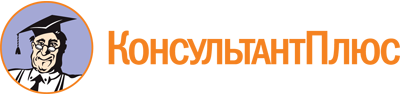 Закон ЕАО от 25.02.2009 N 526-ОЗ
(ред. от 19.09.2023)
"О некоторых вопросах противодействия коррупции в Еврейской автономной области"
(принят ЗС ЕАО от 25.02.2009)Документ предоставлен КонсультантПлюс

www.consultant.ru

Дата сохранения: 27.10.2023
 25 февраля 2009 годаN 526-ОЗСписок изменяющих документов(в ред. законов ЕАО от 30.09.2009 N 611-ОЗ,от 25.11.2015 N 821-ОЗ, от 13.07.2017 N 131-ОЗ,от 21.02.2018 N 222-ОЗ, от 31.05.2018 N 265-ОЗ,от 20.12.2018 N 360-ОЗ, от 15.03.2019 N 386-ОЗ,от 01.11.2019 N 469-ОЗ, от 01.11.2019 N 471-ОЗ,от 01.11.2019 N 472-ОЗ, от 16.07.2020 N 591-ОЗ,от 22.12.2020 N 672-ОЗ, от 29.06.2022 N 118-ОЗ,от 28.09.2022 N 141-ОЗ, от 07.02.2023 N 213-ОЗ,от 29.03.2023 N 243-ОЗ, от 19.09.2023 N 315-ОЗ,с изм., внесенными законом ЕАО от 23.04.2020 N 555-ОЗ)Список изменяющих документов(введено законом ЕАО от 13.07.2017 N 131-ОЗ;в ред. законов ЕАО от 21.02.2018 N 222-ОЗ, от 31.05.2018 N 265-ОЗ,от 29.06.2022 N 118-ОЗ,от 15.03.2019 N 386-ОЗ, от 01.11.2019 N 471-ОЗ,от 29.03.2023 N 243-ОЗ,с изм., внесенными законом ЕАО от 23.04.2020 N 555-ОЗ)Действие п. 2 приостановлено в 2020 году законом ЕАО от 23.04.2020 N 555-ОЗ.Действие пп. "б" п. 3 ч. 2 приостановлено в 2020 году законом ЕАО от 23.04.2020 N 555-ОЗ.Действие абз. 3 ч. 6 приостановлено в 2020 году законом ЕАО от 23.04.2020 N 555-ОЗ.Действие изменений, внесенных в часть 8-1 законом ЕАО от 29.03.2023 N 243-ОЗ, распространяется на правоотношения, возникшие с 01.03.2023.Список изменяющих документов(введено законом ЕАО от 13.07.2017 N 131-ОЗ;в ред. законов ЕАО от 21.02.2018 N 222-ОЗ, от 31.05.2018 N 265-ОЗ,от 15.03.2019 N 386-ОЗ, от 29.06.2022 N 118-ОЗ, от 07.02.2023 N 213-ОЗ)Список изменяющих документов(введено законом ЕАО от 13.07.2017 N 131-ОЗ;в ред. законов ЕАО от 21.02.2018 N 222-ОЗ, от 31.05.2018 N 265-ОЗ,от 01.11.2019 N 471-ОЗ, от 29.06.2022 N 118-ОЗ, от 07.02.2023 N 213-ОЗ,от 29.03.2023 N 243-ОЗ, от 19.09.2023 N 315-ОЗ)Список изменяющих документов(в ред. законов ЕАО от 29.06.2022 N 118-ОЗ,от 29.03.2023 N 243-ОЗ)Список изменяющих документов(введено законом ЕАО от 16.07.2020 N 591-ОЗ)Список изменяющих документов(введено законом ЕАО от 16.07.2020 N 591-ОЗ)